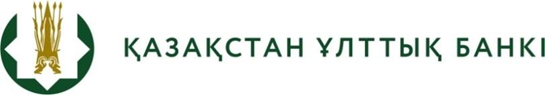 БАСПАСӨЗ РЕЛИЗІҚазақстан Республикасының Ұлттық Банкі көрсетілетін төлем қызметтері нарығының субъектілерін реттеуді жетілдіру және қолма-қол ақшасыз төлемдер мәселелері бойынша Қазақстан Республикасы Ұлттық Банкі Басқармасының кейбір қаулыларына өзгерістер мен толықтырулар енгізді  Қазақстан Республикасының Ұлттық Банкі көрсетілетін төлем қызметтері нарығының субъектілерін реттеуді жетілдіру және қолма-қол ақшасыз төлемдер мәселелері бойынша Қазақстан Республикасы Ұлттық Банкі Басқармасының кейбір қаулыларына өзгерістер мен толықтырулар енгізгені  туралы хабарлайды.Осы өзгерістер мен толықтырулар төлем нарығы субъектілерін реттеу мен қадағалау шараларын жетілдіру мақсатында енгізілді және төлем ұйымдарының жарғылық капиталының ең төменгі мөлшерін 30-100 млн теңгеден 150-300 млн теңгеге дейін ұлғайтуды (көрсетілетін қызмет түріне және көрсетілетін төлем қызметтерінің бірнеше түрін көрсету кезінде көрсетілетін қызметтердің бір-бірімен ұштасуына байланысты), банктердің клиенттерге төлем карточкаларын шығару кезінде оларды тиісінше тексеру шараларын жүргізуін, кәмелетке толмаған адамдардың заңды өкілдері (ата-аналары) белгілеген операциялардың түрлері мен сомасы бойынша шектеулерді ескере отырып, олардың төлем карточкаларын пайдалануын, банктердің Қазақстан Республикасының бейрезидент банктерімен корреспонденттік қатынастар орнатуы туралы олардың Ұлттық Банкті хабардар етуі жөніндегі талаптарды белгілеуі, сондай-ақ «Астана» халықаралық қаржы орталығына қатысушы банктердің шетел валютасындағы корреспонденттік шоттары арқылы жүзеге асыратын операцияларының тізбесін бекітуді көздейді.Жоғарыда көрсетілген өзгерістер мен толықтырулар енгізілген Қаулының толық мәтінімен Қазақстан Республикасы Ұлттық Банкінің ресми интернет-ресурсында танысуға болады.   Толығырақ ақпаратты мына телефон арқылы алуға болады:+7 (7172) 775-367 e-mail: press@nationalbank.kz           www.nationalbank.kz2024 жылғы 29 ақпан Астана қ.